                            Проєкт Т. Сич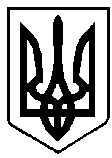 ВАРАСЬКА МІСЬКА РАДАВИКОНАВЧИЙ КОМІТЕТВАРАСЬКОЇ МІСЬКОЇ РАДИР І Ш Е Н Н Я15 липня 2021 року								№  243Про затвердження подання щодо можливості призначення опікуном  ----------------Розглянувши заяву від 31.05.2021 року та відповідні документи -------------------------------- року народження, який зареєстрований за адресою:м.Вараш, ---------------------------- про можливість призначення його опікуном над повнолітнім сином ----------------------------------- року народження, який страждає стійким психічним захворюванням, зареєстрований за адресою:м.Вараш, -------------------------------------------, враховуючи протокол засідання опікунської ради з питань забезпечення прав та інтересів повнолітніх осіб, які потребують опіки або піклування № 3 від 12.07.2021, відповідно до частини першої статті 56, частини першої статті 60 Цивільного кодексу України, частини першої статті 300 Цивільного процесуального кодексу України,спільного наказу Державного комітету України у справах сім’ї та молоді, Міністерства освіти України, Міністерства охорони здоров’я України, Міністерства праці та соціальної політики України від 26.05.1999 р. №34/166/131/88«Про затвердження Правил опіки і піклування», зареєстрованого в Міністерстві юстиції України 17.06.1999 р. за №387/3680, керуючисьпідпунктом 4 пункту «б» частини першої статті 34, частиною шостою статті 59 Закону України «Про місцеве самоврядування в Україні», виконавчий комітет міської радиВ И Р І Ш И В:1. Затвердити подання до Кузнецовського міського суду Рівненської області щодо можливості призначення опікуном -----------------------------над повнолітнім сином ----------------------------- у разі визнання останнього недієздатним (додається).2.Контроль за виконанням даного рішення покласти на заступника міського голови з питань діяльності виконавчих органів ради М.С. Волинця.Міський голова					Олександр МЕНЗУЛЗАТВЕРДЖЕНОРішення виконавчого комітетуВараської міської ради__________2021 року№  _______П О Д А Н Н ЯЩодо можливості призначення опікунаДо органу опіки і піклування звернувся -------------------------------------- року народження, якийзареєстрований за адресою: м.Вараш, --------------------------------------, із заявою про можливість призначення його опікуном над повнолітнім сином ------------------------------------------------ року народження, який страждає стійким психічним захворюванням, проживає за адресою: м.Вараш, ----------------------------------------, для здійснення його прав та виконання обов’язків.Вивчивши матеріали справи ------------------------------, орган опіки та піклування дійшов висновку щодо можливості призначення його опікуном над повнолітнім сином ------------------------- у разі визнання останнього недієздатним.Міський голова					Олександр МЕНЗУЛ